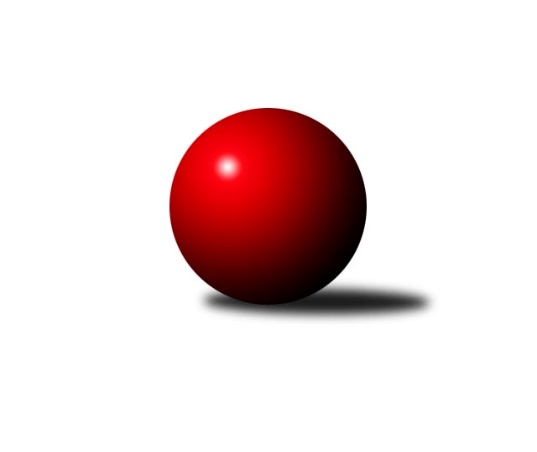 Č.19Ročník 2021/2022	10.3.2022Nejlepšího výkonu v tomto kole: 2659 dosáhlo družstvo: TJ Fezko Strakonice AOP Strakonice a Písek 2021/2022Výsledky 19. kolaSouhrnný přehled výsledků:TJ Sokol Písek B	- TJ Blatná D	7:1	2326:2146	9.0:3.0	10.3.TJ Fezko Strakonice B	- TJ Fezko Strakonice A	2:6	2450:2659	4.0:8.0	10.3.Tabulka družstev:	1.	TJ Fezko Strakonice A	15	15	0	0	94.0 : 26.0 	120.0 : 60.0 	 2451	30	2.	TJ Sokol Písek B	15	7	0	8	62.0 : 58.0 	89.0 : 91.0 	 2270	14	3.	TJ Fezko Strakonice B	15	6	1	8	53.0 : 67.0 	84.5 : 95.5 	 2322	13	4.	TJ Blatná D	15	6	1	8	52.0 : 68.0 	84.5 : 95.5 	 2304	13	5.	TJ Fezko Strakonice C	14	1	2	11	35.0 : 77.0 	66.0 : 102.0 	 2089	4Podrobné výsledky kola:	 TJ Sokol Písek B	2326	7:1	2146	TJ Blatná D	Olga Procházková	 	 177 	 227 		404 	 2:0 	 357 	 	167 	 190		Ondřej Skolek	Pavel Sitter	 	 170 	 181 		351 	 2:0 	 315 	 	167 	 148		Karel Koubek	Marie Lukešová	 	 209 	 210 		419 	 2:0 	 364 	 	187 	 177		Bohuslava Říhová	Jan Vaňata	 	 193 	 214 		407 	 2:0 	 336 	 	173 	 163		Eva Konzalová	Iva Švejcarová	 	 196 	 194 		390 	 1:1 	 389 	 	184 	 205		Rostislav Nový	Martina Bendasová	 	 176 	 179 		355 	 0:2 	 385 	 	200 	 185		Luboš Skuhravýrozhodčí: Karel KoubekNejlepší výkon utkání: 419 - Marie Lukešová	 TJ Fezko Strakonice B	2450	2:6	2659	TJ Fezko Strakonice A	Milada Pirožeková	 	 191 	 203 		394 	 0:2 	 461 	 	227 	 234		Richard Zelinka	Václav Kalous	 	 204 	 180 		384 	 0:2 	 439 	 	227 	 212		Zdeněk Valdman	Matyáš Hejpetr	 	 225 	 214 		439 	 1:1 	 436 	 	232 	 204		Karel Filek	David Trobl	 	 201 	 190 		391 	 0:2 	 472 	 	238 	 234		Pavel Poklop	Jiří Linhart	 	 227 	 189 		416 	 1:1 	 438 	 	224 	 214		Martin Krajčo	Adriana Němcová	 	 218 	 208 		426 	 2:0 	 413 	 	207 	 206		Václav Valhodarozhodčí:  Vedoucí družstevNejlepší výkon utkání: 472 - Pavel PoklopPořadí jednotlivců:	jméno hráče	družstvo	celkem	plné	dorážka	chyby	poměr kuž.	Maximum	1.	Josef Navrátil 	TJ Blatná D	431.75	303.8	128.0	7.1	2/3	(464)	2.	Karel Filek 	TJ Fezko Strakonice A	424.29	294.6	129.6	5.0	3/3	(471)	3.	Luboš Skuhravý 	TJ Blatná D	419.00	291.3	127.7	6.4	3/3	(488)	4.	Richard Zelinka 	TJ Fezko Strakonice A	416.88	288.0	128.9	6.3	3/3	(481)	5.	Martin Krajčo 	TJ Fezko Strakonice A	414.33	287.1	127.2	7.2	3/3	(453)	6.	Petr Švec 	TJ Fezko Strakonice A	414.19	293.9	120.3	9.5	3/3	(474)	7.	Jaroslav Pýcha 	TJ Blatná D	412.92	289.5	123.4	7.2	3/3	(453)	8.	Marie Lukešová 	TJ Sokol Písek B	407.30	280.9	126.4	7.4	3/3	(427)	9.	Pavel Sitter 	TJ Sokol Písek B	406.59	287.3	119.3	9.8	3/3	(458)	10.	Václav Valhoda 	TJ Fezko Strakonice A	404.52	279.0	125.5	7.1	3/3	(461)	11.	Pavel Poklop 	TJ Fezko Strakonice A	401.93	279.0	122.9	9.8	3/3	(472)	12.	Hana Kyrianová 	TJ Fezko Strakonice A	401.43	280.5	120.9	10.2	2/3	(431)	13.	Rostislav Nový 	TJ Blatná D	400.89	287.3	113.6	9.7	3/3	(435)	14.	Libor Hejpetr 	TJ Fezko Strakonice B	399.20	283.6	115.6	10.5	3/3	(446)	15.	Zdeněk Valdman 	TJ Fezko Strakonice A	397.00	285.3	111.7	7.4	3/3	(439)	16.	Jiří Linhart 	TJ Fezko Strakonice B	396.70	281.9	114.8	10.8	3/3	(455)	17.	Miroslav Kocour 	TJ Fezko Strakonice C	395.63	276.0	119.6	8.8	3/3	(442)	18.	Matyáš Hejpetr 	TJ Fezko Strakonice B	394.60	279.1	115.5	11.6	3/3	(440)	19.	Iva Švejcarová 	TJ Sokol Písek B	389.97	279.4	110.6	10.4	3/3	(428)	20.	Karel Palán 	TJ Fezko Strakonice C	389.73	270.6	119.1	8.8	3/3	(462)	21.	Jaroslav Petráň 	TJ Fezko Strakonice C	389.57	277.9	111.7	11.1	3/3	(440)	22.	Václav Kalous 	TJ Fezko Strakonice B	389.24	277.6	111.6	9.6	3/3	(442)	23.	Jan Vaňata 	TJ Sokol Písek B	388.75	280.7	108.1	10.1	2/3	(407)	24.	Karel Koubek 	TJ Blatná D	387.13	275.1	112.0	11.4	3/3	(476)	25.	Bohuslava Říhová 	TJ Blatná D	385.67	278.0	107.7	11.0	3/3	(417)	26.	Jiří Maťátko 	TJ Fezko Strakonice C	383.91	268.2	115.7	10.0	3/3	(450)	27.	Martina Bendasová 	TJ Sokol Písek B	382.60	277.2	105.4	11.8	3/3	(415)	28.	Milada Pirožeková 	TJ Fezko Strakonice B	380.73	278.5	102.2	11.6	3/3	(407)	29.	František Nesveda 	TJ Blatná D	380.53	267.0	113.5	10.4	3/3	(425)	30.	David Trobl 	TJ Fezko Strakonice B	374.85	265.7	109.1	11.1	3/3	(425)	31.	Ondřej Skolek 	TJ Blatná D	372.84	269.7	103.2	14.3	3/3	(420)	32.	Miroslav Procházka 	TJ Sokol Písek B	372.84	272.0	100.8	13.0	3/3	(418)	33.	Petra Prýmasová 	TJ Blatná D	371.83	266.7	105.2	8.8	3/3	(407)	34.	Adriana Němcová 	TJ Fezko Strakonice B	369.20	274.2	95.0	14.9	2/3	(440)	35.	Josef Kohout 	TJ Blatná D	364.36	267.6	96.8	15.3	3/3	(411)	36.	Olga Procházková 	TJ Sokol Písek B	362.33	264.2	98.1	11.0	3/3	(404)	37.	Zlatuše Hofmanová 	TJ Sokol Písek B	349.50	256.3	93.3	13.3	2/3	(362)	38.	Vladimír Falc 	TJ Fezko Strakonice C	334.46	252.8	81.7	18.4	3/3	(391)	39.	Zdeněk Zárybnický 	TJ Fezko Strakonice C	331.22	237.0	94.2	17.3	2/3	(359)	40.	Josef Herzig 	TJ Fezko Strakonice C	329.67	243.3	86.4	18.3	2/3	(373)	41.	Eva Konzalová 	TJ Blatná D	325.50	235.5	90.0	15.5	2/3	(336)		Václav Poklop 	TJ Fezko Strakonice A	394.50	267.5	127.0	11.5	1/3	(429)		Jaroslav Holfeld 	TJ Fezko Strakonice B	376.50	275.0	101.5	15.0	1/3	(407)		Zuzana Koubová 	TJ Fezko Strakonice C	327.50	238.5	89.0	19.0	1/3	(355)		Marcela Kalesová 	TJ Fezko Strakonice B	282.00	229.0	53.0	36.0	1/3	(282)		Jiří Votýpka 	TJ Sokol Písek B	265.00	198.0	67.0	31.0	1/3	(265)Sportovně technické informace:Starty náhradníků:registrační číslo	jméno a příjmení 	datum startu 	družstvo	číslo startu
Hráči dopsaní na soupisku:registrační číslo	jméno a příjmení 	datum startu 	družstvo	Program dalšího kola:20. kolo16.3.2022	st	17:00	TJ Blatná D - TJ Fezko Strakonice C	18.3.2022	pá	19:00	TJ Fezko Strakonice A - TJ Sokol Písek B				-- volný los -- - TJ Fezko Strakonice B	Nejlepší šestka kola - absolutněNejlepší šestka kola - absolutněNejlepší šestka kola - absolutněNejlepší šestka kola - absolutněNejlepší šestka kola - dle průměru kuželenNejlepší šestka kola - dle průměru kuželenNejlepší šestka kola - dle průměru kuželenNejlepší šestka kola - dle průměru kuželenNejlepší šestka kola - dle průměru kuželenPočetJménoNázev týmuVýkonPočetJménoNázev týmuPrůměr (%)Výkon5xPavel PoklopFezko A4725xPavel PoklopFezko A119.474727xRichard ZelinkaFezko A4617xRichard ZelinkaFezko A116.684613xZdeněk ValdmanFezko A4396xMarie LukešováPísek B113.714196xMatyáš HejpetrFezko B4395xMatyáš HejpetrFezko B111.1143910xMartin KrajčoFezko A4383xZdeněk ValdmanFezko A111.114399xKarel FilekFezko A43610xMartin KrajčoFezko A110.86438